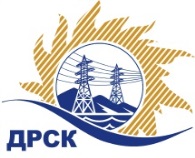 Акционерное Общество«Дальневосточная распределительная сетевая  компания»Протокол № 274/ПрУ-ВПзаседания закупочной комиссии по выбору победителя по открытому запросу предложений  «Техническое обслуживание ИТСО объектов филиала "ЭС ЕАО" (базы РЭС, система автоматического пожаротушения в серверной, ПС)», закупка 319 р. 9ГКПЗ 2017 г.№ ЕИС – 31604579388Способ и предмет закупки: открытый запрос предложений  на право заключения Договора на оказание услуг «Техническое обслуживание ИТСО объектов филиала "ЭС ЕАО" (базы РЭС, система автоматического пожаротушения в серверной, ПС)», закупка 319 р. 9ГКПЗ 2017 г.ПРИСУТСТВОВАЛИ: члены постоянно действующей Закупочной комиссии АО «ДРСК»  2-го уровня.ВОПРОСЫ, ВЫНОСИМЫЕ НА РАССМОТРЕНИЕ ЗАКУПОЧНОЙ КОМИССИИ: Об утверждении результатов процедуры переторжки.Об итоговой ранжировке заявок.О выборе победителя запроса предложений.РЕШИЛИ:По вопросу № 1Признать процедуру переторжки состоявшейся.Утвердить окончательные цены заявок участниковПо вопросу № 2Утвердить итоговую ранжировку заявокПо вопросу № 31. Признать Победителем запроса предложений «Техническое обслуживание ИТСО объектов филиала "ЭС ЕАО" (базы РЭС, система автоматического пожаротушения в серверной, ПС)»  участника, занявшего первое место по степени предпочтительности для заказчика ООО "КОМЭН" (680000, Хабаровский край, г. Хабаровск, ул. Истомина, д. 106, оф. 23) на условиях: стоимость заявки 862 382,00 руб. без учета НДС (1 017610,76 руб. с учетом НДС). Срок оказания услуг: с 01.03.2017 по 31.12.2017 г. Условия оплаты: ежемесячно в течение 30 календарных дней с даты подписания актов сдачи-приемки оказанных услуг и представленных счета Исполнителем на оплату.Исп. Коротаева Т.В.Тел. (4162) 397-205город  Благовещенск«14» февраля  2017 года№п/пНаименование Участника закупки и место нахожденияОкончательная цена заявки, руб. без НДС1ООО "КОМЭН" (680000, Хабаровский край, г. Хабаровск, ул. Истомина, д. 106, оф. 23)1 039 015,002ООО "ЦБ" (679000, Россия, Еврейская автономная обл., ЕАО, г. Биробиджан, ул. Постышева, д. 6, оф. 7.)1 094 290,003ООО "ОБЕРЕГ" (679000, Россия, Еврейская автономная обл., г. Биробиджан, ул. Миллера, д. 8)1 105 340,00Место в итоговой ранжировкеНаименование и адрес участникаПервоначальная цена заявки, руб. без НДСОкончательная цена заявки, руб. без НДС1 местоООО "КОМЭН" (680000, Хабаровский край, г. Хабаровск, ул. Истомина, д. 106, оф. 23)1 039 015,00862 382,002 местоООО "ЦБ" (679000, Россия, Еврейская автономная обл., ЕАО, г. Биробиджан, ул. Постышева, д. 6, оф. 7.)1 094 290,00940 000,003 местоООО "ОБЕРЕГ" (679000, Россия, Еврейская автономная обл., г. Биробиджан, ул. Миллера, д. 8)1 105 340,001 000 000,00Ответственный секретарь Закупочной комиссии 2 уровня АО «ДРСК»___________________М.Г. Елисеева